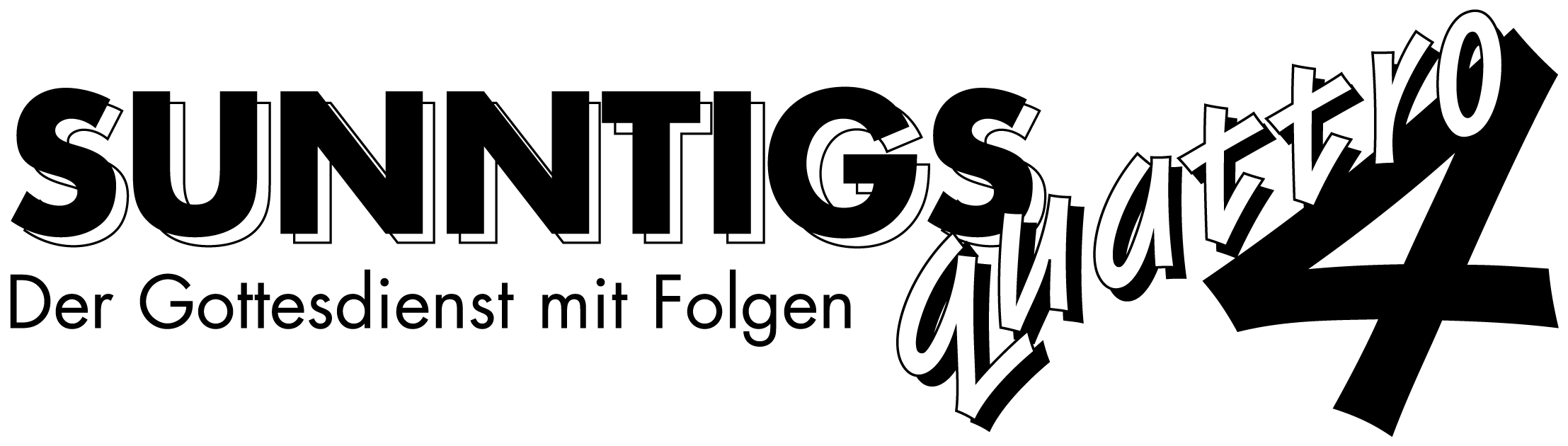 Mir ist alles erlaubt!?Reihe: Was wir über Sünde wissen müssen (7/7)Einleitende GedankenWie wichtig ist dir deine persönliche Freiheit?bedeutungslos    1      2      3      4      5      6      7      8      9      10    sehr wichtig„Ihr seid zur Freiheit berufen!“ Galater 5, 13.Uns ist alles erlaubt! Wirklich alles?kann ich mir nicht vorstellen    1      2      3      4      5      6      7      8      9      10    ja sicherBibelstellen zum Nachschlagen: 1. Korinther 10, 23; Galater 5, 13; 1. Petrus 2, 16Frei von zwingenden VorschriftenNenne einige Regeln, die im jüdischen Glauben beachtet werden müssen.……………………………………………………………………………………………………………………Was war für die Christen mit jüdischer Erziehung schwierig zu verstehen, wenn sie Christen wurden?…………………………………………………………………………………………………………………… „Wir gehen davon aus, dass man aufgrund des Glaubens für gerecht erklärt wird, und zwar unabhängig von Leistungen, wie das Gesetz sie fordert.“ Römer 3, 28.Warum war es so schwierig, diese Regeln aus dem Alten Testament loszulassen?……………………………………………………………………………………………………………………Warum stellte Paulus den Apostel Petrus öffentlich zur Rede?……………………………………………………………………………………………………………………„Du selbst nimmst dir – obwohl du ein Jude bist – die Freiheit, dich über die jüdische Lebensweise hinwegzusetzen und wie ein Nichtjude zu leben. Wieso zwingst du dann die Nichtjuden, sich der jüdischen Lebensweise anzupassen?“ Galater 2, 14.Was bedeutet das für das Evangelium, wenn die Christen sich wieder an Vorschriften und Gesetze halten, mit der Absicht, dadurch gerettet zu werden und in den Himmel zu kommen?……………………………………………………………………………………………………………………„Zur Freiheit hat Christus uns befreit! Bleibt daher standhaft und lasst euch nicht wieder unter das Joch der Sklaverei zwingen!“ Galater 5, 1.Wie tragisch ist es für Paulus, wenn die Christen sich wieder an solche Regeln halten?……………………………………………………………………………………………………………………„Ich bin in Sorge wegen euch! Sollte es etwa umsonst gewesen sein, dass ich mich euretwegen abgemüht habe?“ Galater 4, 11.Warum sind diese jüdischen Regeln und Tradition nicht mehr wichtig?……………………………………………………………………………………………………………………„Mit Christus ist das Ziel erreicht, um das es im Gesetz geht: Jeder, der an ihn glaubt, wird für gerecht erklärt.“ Römer 10, 4.Gibt es in deinem Leben eine Handlung, die du nur deshalb tust, weil du meinst, sonst würdest du nicht in den Himmel kommen?……………………………………………………………………………………………………………………„Wenn jemand mit Jesus Christus verbunden ist, spielt es keine Rolle, ob er beschnitten oder unbeschnitten ist. Das einzige, was zählt, ist der Glaube – ein Glaube, der sich durch tatkräftige Liebe als echt erweist.“ Galater 5, 6.Bibelstellen zum Nachschlagen: Apostelgeschichte 10, 12-15.28; Römer 3, 28; Römer 10, 4; Galater 2, 11-14.19-21; Galater 4, 9-12; Galater 5, 1-26; 1. Timotheus 4, 1-10, 1. Petrus 2, 15-17Frei für ein erfülltes LebenWann wird die Freiheit, die wir in Jesus haben, missbraucht?…………………………………………………………………………………………………………………… „Geschwister, ihr seid zur Freiheit berufen! Doch gebraucht eure Freiheit nicht als Vorwand, um die Wünsche eurer selbstsüchtigen Natur zu befriedigen, sondern dient einander in Liebe.“ Galater 5, 13.Auf welche Weise können wir erneut Regeln definieren, die zu unserer Erlösung beitragen sollen?……………………………………………………………………………………………………………………„Ihr seid freie Menschen. Doch missbraucht eure Freiheit nicht als Deckmantel für Böses, sondern zeigt durch die Art und Weise, wie ihr mit eurer Freiheit umgeht, dass ihr Diener Gottes seid.“ 1. Petrus 2, 16.Wann besteht die Gefahr, dass z.B. ein Hobby zur Sünde werden kann?……………………………………………………………………………………………………………………„Den Körper zu trainieren bringt nur wenig Nutzen, aber sich in der Ehrfurcht vor Gott zu üben ist in jeder Hinsicht nützlich, weil dem, der Gott ehrt, wahres Leben versprochen ist – sowohl in dieser Welt als auch in der zukünftigen.“ 1. Timotheus 4, 8.Wie kann ich erkennen, ob ich nahe an der Leitplanke bin oder sie bereits durchbrochen habe?……………………………………………………………………………………………………………………„Ich lasse das, was hinter mir liegt, bewusst zurück, konzentriere mich völlig auf das, was vor mir liegt, und laufe mit ganzer Kraft dem Ziel entgegen, um den Siegespreis zu bekommen – den Preis, der in der Teilhabe an der himmlischen Welt besteht, zu der uns Gott durch Jesus Christus berufen hat.“ Philipper 3, 13-14.Bibelstellen zum Nachschlagen: 1. Korinther 6, 12-20.23-33; 1. Korinther 10, 23.31-32; Philipper 3, 13-14; Galater 5, 13; 1. Petrus 2, 11Schlussgedanke„Freu dich, junger Mensch! Sei glücklich, solange du noch jung bist! Tu, was dir Spass macht, wozu deine Augen dich locken! Aber vergiss nicht, dass Gott für alles von dir Rechenschaft fordern wird.“ Prediger 11, 9.„Da wir also durch Gottes Geist ein neues Leben haben, wollen wir uns jetzt auch auf Schritt und Tritt von diesem Geist bestimmen lassen.“ Galater 5, 25.Bibelstellen zum Nachschlagen: Prediger 11, 8-12; Galater 5, 25; 6, 2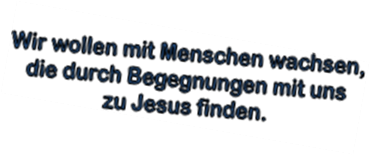 